ENGR 12				Assignment 4			 Due: next wedPart I.  Drills  -- 1 point eachPart II.  Assisted Problem Solving – 2 pts each
Part III. Unassisted Problem Solving – 3 points each8)  Use either NV or MC to solve for vx

                 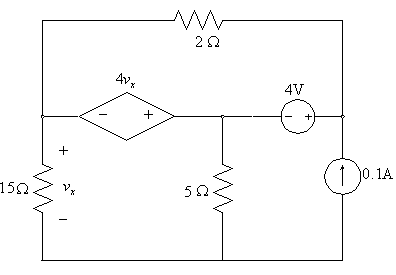 Find V1 and V2 using Node Voltage
 (V1 = -20 V, V2 = -40 V)

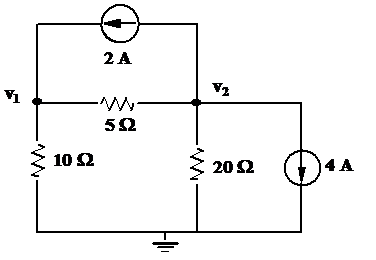 Find V2 and V3 using the Node Voltage Method (V1 = 12V)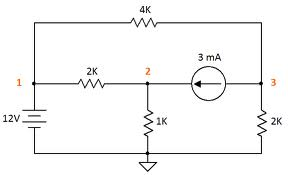 Find I1 and I2 using Mesh CurrentUse Mesh Analysis to find voSolve for I1, I2 and I3 using Mesh Analysis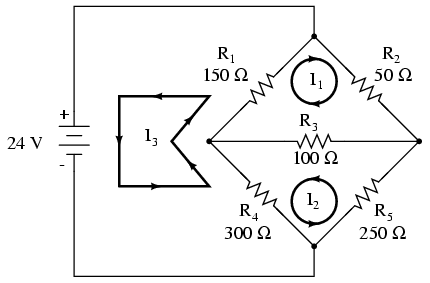 6  Solve for Ix using the NV method (SuperNode)PLANVa is known at _____  voltsVb/Vc form a supernode. Write the node equation for the supernode in terms of Vb, Vc and the two current sources.Determine ix in terms of Vc and the 3 Ohm resistorsubstitute ix out of your answer for (2)Use KVL to relate Vb, Vc and the 4V sourceSolve two equations (4) and (5) for Vb, VcCalculate ix using (3)
7  Use the Mesh Current “SuperMesh” technique to find  Vx, the voltage across the 5A current sourcePLAN label meshes ia (top), ib (left), ic (right)write the mesh eqn for iawrite the mesh eqn for supermesh ib/icuse kcl to relate ib, ic and the 5A sourcesolve equations using matlab/freematdetermine the branch current thru the 2Ohm resistor, i2, and the current thru the 1 ohm resistor i1using i1, i2 and KVL, determine Vx